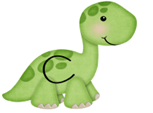 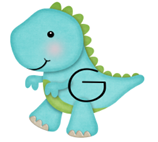                                            Write My NameWrite your child’s name on a piece of lined paper; using the letters below look for the letter that matches each letter of their name.  Cut out that letter and glue it under the written letters.  Then have your child practice writing their name.  Upper case letters are written from top to bottom and many lower case letters start at the middle line and are formed going counter clockwise (to the left) 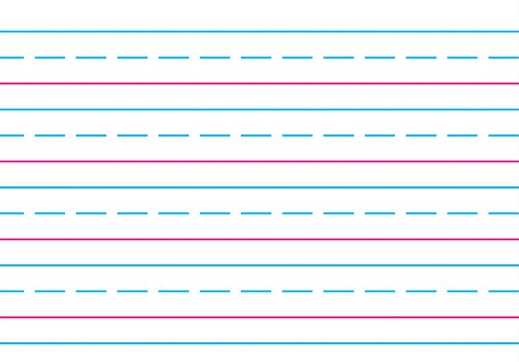 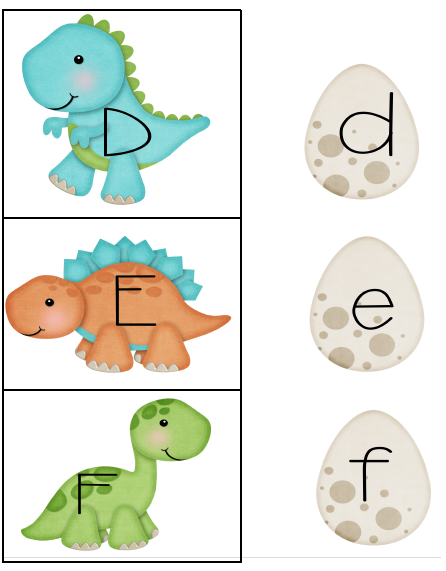 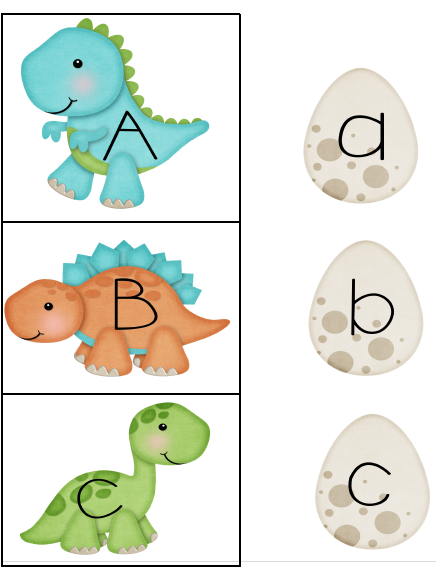 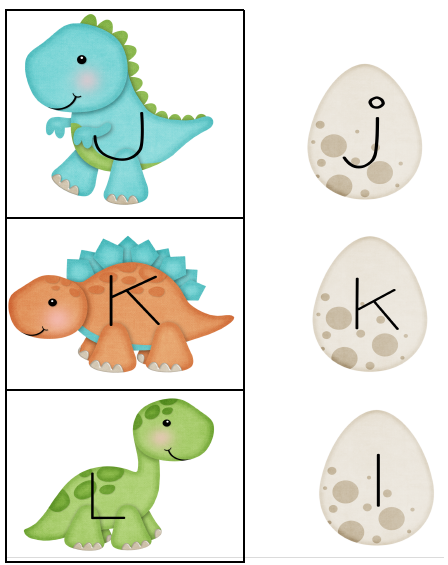 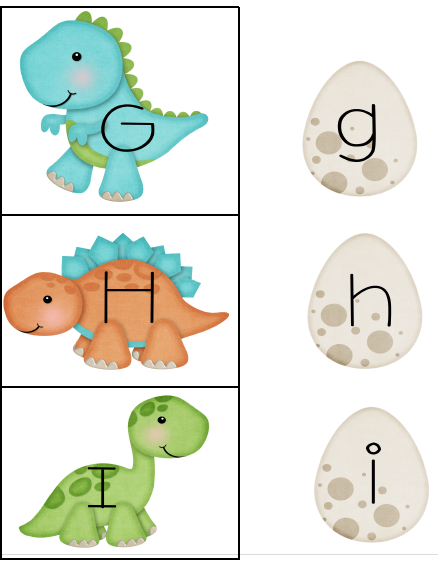 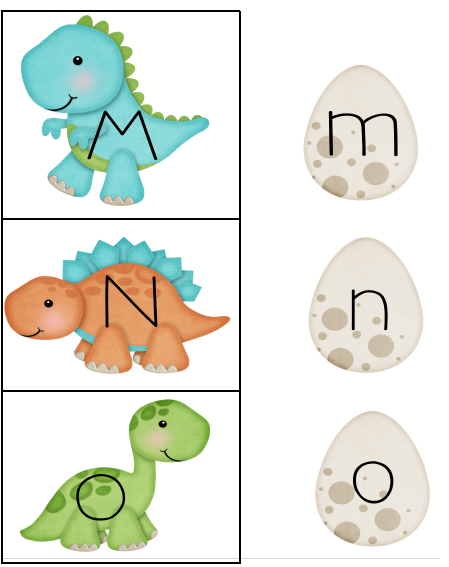 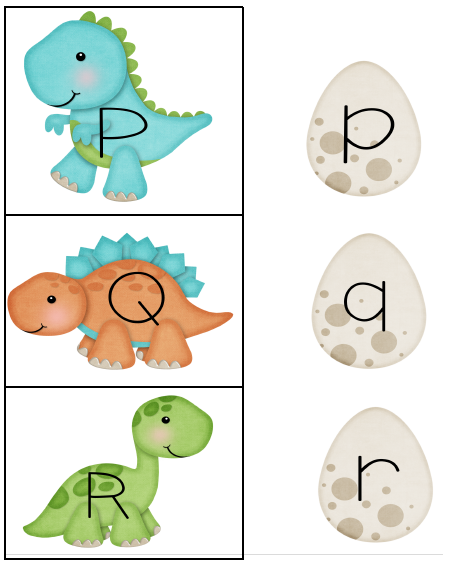 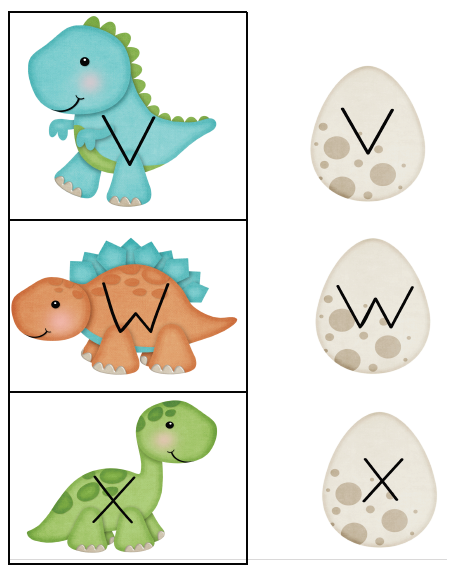 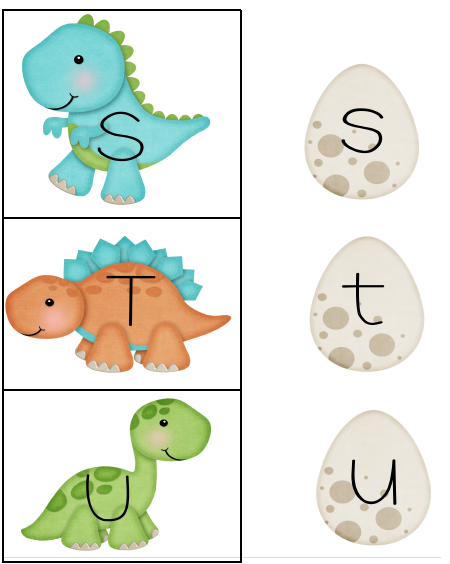 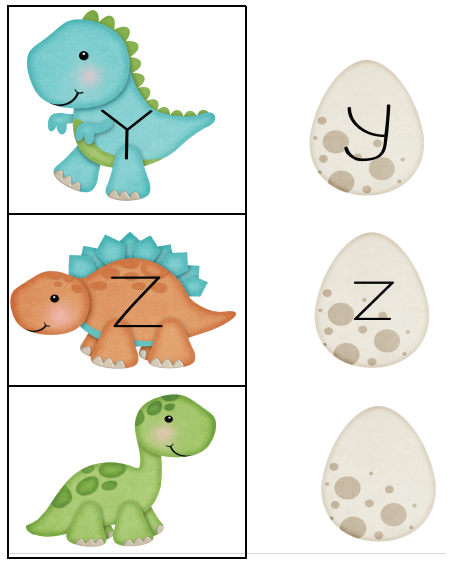 